MINISTER IN THE PRESIDENCY: Private Bag X1000, , 0001, Union Buildings, Tel: (012) 300 5200, Website: www.thepresidency.gov.zaNATIONAL ASSEMBLY – INTERNAL QUESTION PAPER QUESTION FOR WRITTEN REPLYQUESTION NUMBER: 11611161. Mr A P van der Westhuizen (DA) to ask the Minister in the Presidency: (1)	(a) How many learners are at each of the 31 sites where the National Youth Development 	Agency is offering the specified learners the opportnity to rewrite the National Senior 	Cetificate examinations registered  by 6 March 2016 to rewrite the specified exams during 	October/November 2016; (b) Which subjects are offered at each of the scecified sites; and (c) How many subject registrations does this represent; (2)	Why do some Provinces only have one site where the specified programme is offered, whilst 	others such as KwaZulu-Natal have seven sites?										[NW1300E]REPLY:A total of 4780 learners were registered on the Programme. 30 sites offer all 5 subjects (Mathematics, Physical Science, Life Science, Accounting and English First Additional Language (FAL)). Only 1 site (Taung) does not offer Accounting and English. This is because none of the learners registered for Accounting or English (FAL). The total subject registration is 9700. Sites and learners are allocated based on the Department of Basic Education previous year/2015 National Senior Certificate Examination Reports (School Performance, Subject and Technical Reports) which outlines Grade 12 Provincial, districts and Schools performances. Based on the report, the NYDA allocates more sites/learners to Provinces (, , ) that perform poorly on matric results. Whereas for the Provinces (,  and ) that performed well, were allocated one or fewer sites. In short, the programme prioritises poor performing areas/districts/provinces on Grade 12 results.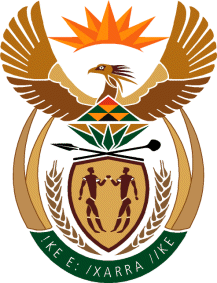 